DortmundDortmund ist eine Stadt in Deutschland. Die Stadt hat 50.7000 Einwohner. Es ist die siebtgrößte Stadt in Deutschland. Die Stadt gilt als die "grüne Metropole". Die bekannteste Kirche ist die Reinoldkirche. Dormund ist ein Industriezentrum. Der wichtigste und bekannteste Fussballclub Borussia Dortmund.Marija Kegalj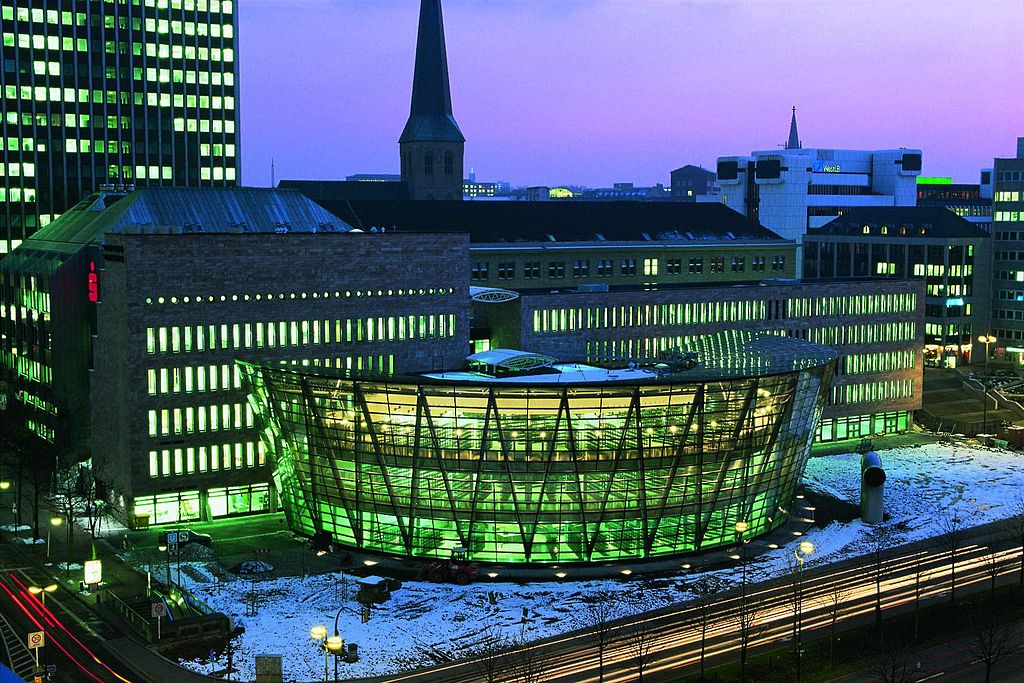 